ООО «Институт профилактики»__________________________________________________________________Адрес (место нахождения): 117303 Город Москва, Балаклавский проспект, дом 33, строение 2
Почтовый адрес: 117152 Москва, Загородное шоссе, дом 7, корпус 5, строение 1ОГРН 1065074065935, ИНН/КПП 5036074943 Сайт: институт-профилактики.рф Телефон: (495) 542-64-37 Эл. почта: institut03@yandex.ruПРИКАЗ об утверждении программы дополнительного профессионального образования в соответствии со статьёй 76 Федерального закона "Об образовании в Российской Федерации" от 29.12.2012 N 273-ФЗ, Приказом Министерства образования и науки РФ от 1 июля 2013 г. N 499
"Об утверждении Порядка организации и осуществления образовательной деятельности по дополнительным профессиональным программам", в связи с повышением требований к уровню квалификации слушателей и необходимостью освоения современных методов решения профессиональных задач, закрепления теоретических знаний, полученных при освоении программ профессиональной переподготовки или повышения квалификации, для изучения передового опыта, приобретения профессиональных и организаторских навыков для выполнения обязанностей по занимаемой должностип р и к а з ы в а ю:         Утвердить следующую дополнительную образовательную профессиональную программу:Программа повышения квалификации «Актуальные вопросы сестринской деятельности в гастроэнтерологии», 36 а\ч.30.04.2020	Генеральный директор:	А.В. Ковтун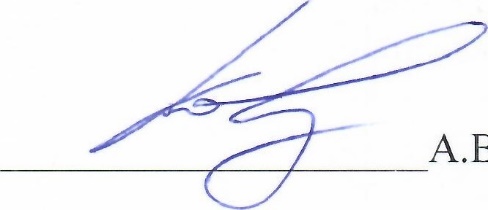 ООО «Институт профилактики»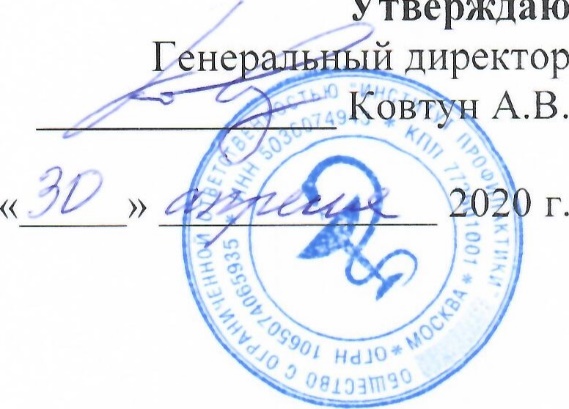 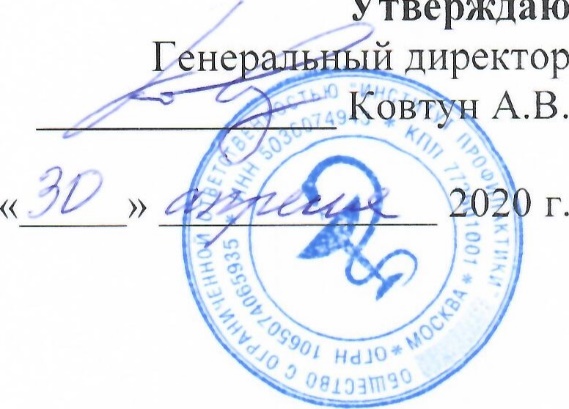 ПРОГРАММАповышения квалификации«АКТУАЛЬНЫЕ ВОПРОСЫ СЕСТРИНСКОЙ ДЕЯТЕЛЬНОСТИ В ГАСТРОЭНТЕРОЛОГИИ», 36 Ч.заочнаяМосква-2020 ПРОГРАММА ПОВЫШЕНИЯ КВАЛИФИКАЦИИ«Актуальные вопросы сестринской деятельности в гастроэнтерологии», 36 ч.АННОТАЦИЯ    Дополнительная профессиональная программа повышения квалификации «Актуальные вопросы сестринской деятельности в гастроэнтерологии» (далее – Программа) представляет собой форму обучения, при которой Слушатель осваивает образовательную программу  под руководством преподавателя Института, при этом для самоподготовки имеет возможность использовать дистанционную платформу на сайте http://dist.profnauka.ru  и включающей в себя: учебно-методическую документацию, определяющую требования к содержанию и уровню подготовки Слушателя, виды учебных занятий по реализации учебного процесса, руководство самостоятельной работой слушателей и формы контроля по данному курсу.     Программа предназначена для подготовки специалистов со средним медицинским образованием. Программа призвана дать слушателям умение самостоятельно выполнять все работы, предусмотренные требованиями законов и подзаконных актов, в соответствии с техническими требованиями и нормами, установленными в отношении порядка оказания медицинской помощи.     Группы комплектуются из числа медицинских работников, имеющих среднее медицинское образование.. Требования к результатам обучения. В соответствии с требованиями специальности в области сестринского дела в гастроэнтерологии специалист должен знать и уметь: Специальные знания: - знать нормативные документы, определяющие основные задачи, функции, условия и порядок деятельности подразделений ЛПУ кардиологического профиля; -знать оснащение, организацию, режим работы структурных подразделений ЛПУ кардиологического профиля; -знать функциональные обязанности, права и ответственность сестринского медицинского персонала структурных подразделений гастроэнтерологического профиля; - знать современные принципы асептики и антисептики; - знать принципы проведения общего осмотра, пальпации, перкуссии; оценки свойств пульса, измерения АД; - знать клиническую картину, принципы лечения и ухода при заболеваниях пищевода, желудка и кишечника; - знать клиническую картину, принципы лечения и ухода язвенной болезни желудка и двенадцатиперстной кишки; - знать клиническую картину, принципы лечения и ухода при заболеваниях желчного пузыря и его протоков, печени; - знать клиническую картину, принципы лечения и ухода при туберкулезе органов ЖКТ и новообразованиях; - знать клиническую картину, принципы лечения и ухода при гиповитаминозах; - знать основы диетологии; - знать основы санаторно-курортного лечения, физиотерапии при болезнях ЖКТ: - знать основные группы лекарственных средств используемых в гастроэнтерологии, принципы их введения;  - знать клиническую картину и принципы оказания первой помощи при различных видах неотложных состояний.  Профессиональные умения: - оформление и ведение медицинской документации;  - осуществлять уход за пациентами; - проводить дезинфекцию и стерилизацию помещений и предметов медицинского назначения; - вести профилактическую и санитарно-просветительную работу с населением; - проводить все виды инъекций; - работа со всеми видами лекарственных средств; - владеть техникой всех видов сестринских манипуляций; - проводить СЛР на базовом и специализированном (под руководством или совместно с врачом) уровне; - владеть приемами оказания первой помощи.     Особенности электронного обучения: занятия проводятся в формате электронного обучения (онлайн-курс) на базе Образовательного портала http://dist.profnauka.ru. Вход и идентификация обучающихся осуществляется по индивидуальному логину и паролю в личном кабинете.      В процессе обучения слушатели изучают лекционный материал в текстовом формате, промежуточная аттестация проводится в форме онлайн-тестирования. Результаты обучения отображаются в личном кабинете. Для освоения учебного материала в формате онлайн-курса слушателям необходимо иметь компьютер (планшет) с выходом в информационно-телекоммуникационную сеть «Интернет».   Итоговая аттестация: проводится в форме онлайн-тестирования. В результате успешного освоения дополнительной профессиональной программы повышения квалификации выдается документ установленного образца - Удостоверение о повышении квалификации.УЧЕБНЫЙ ПЛАНпрограммы повышения квалификацииЦель обучения: Совершенствование компетенций специалиста, необходимых для профессиональной деятельности и повышение профессионального уровня в рамках имеющейся квалификации.Программа повышения квалификации для среднего медицинского персонала по следующим специальностям:Основная: Сестринское дело Форма обучения: заочное обучение с элементами электронного обучения на основе дистанционных образовательных технологий.Срок обучения: 36 академических часа (6 дней)Режим занятий: в соответствии с утвержденным графиком.№п/пНаименование темЧасы1Система и политика здравоохранения в Российской Федерации. Теоретические основы сестринского дела.42Технология и стандарты практической деятельности медицинской сестры. Инфекционный контроль и инфекционная безопасность.43Медицина катастроф. Оказание медицинской помощи населению.44ЖКТ-Анатомо-физиологические особенности.45Диета при гастроэнтерологических заболеваниях: основные принципы и оценка характера питания.46Синдромы в гастроэнтерологии: определение понятия, причины, клинические проявления, принципы диагностики, лечения и сестринского ухода.67Инструментальные и лабораторные методы исследования в гастроэнтерологии.48Итоговая аттестация 6ИТОГО36